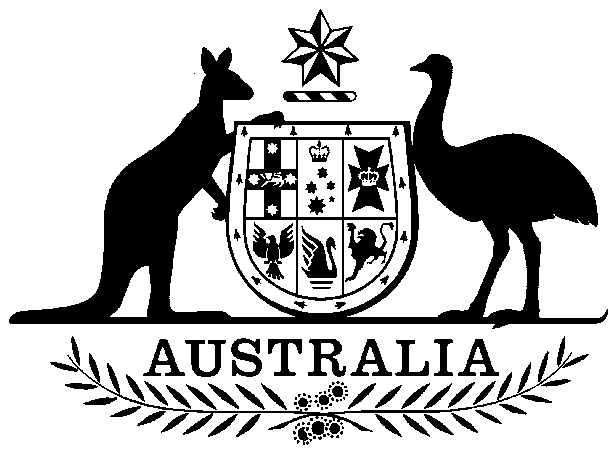 COMMONWEALTH OF AUSTRALIAList of CITES Species Amendment (2023/005) Instrument 2023Made under subsection 303CA(9) of the Environment Protection and Biodiversity Conservation Act 1999 I, Adam Sincock, delegate of the Minister for the Environment and Water, pursuant to subsection 303CA(9) of the Environment Protection and Biodiversity Conservation Act 1999 (EPBC Act), amend the List of CITES Species for the Purposes of the Act (29/11/2001), established under subsection 303CA(1) of the EPBC Act, as set out in the Schedules to this instrument.Each provision of this instrument specified in Column 1 of the table below commences, or is taken to have commenced, in accordance with Column 2 of the table. Any other statement in Column 2 has effect according to its terms.Note: This table relates only to the provisions of this instrument as originally made. It will not be amended to deal with any later amendments of this instrument.Any information in Column 3 of the table is not part of this instrument. Information may be inserted in this column, or information in it may be edited, in any published version of this instrument.Dated this 20th day of February 2023Adam Sincock
Delegate of the Minister for the Environment and WaterNote: CITES means the Convention on International Trade in Endangered Species of Wild Fauna and Flora made at Washington on 3 March 1973, as amended and in force for Australia from time to time. SCHEDULE 1 Under the heading Phylum: Chordata (Chordates), Class: Actinopteri, Order: Siluriformes, include in the appropriate position:Under the heading Phylum: Chordata (Chordates), Class: Amphibia, Order: Anura, include in the appropriate position:Under the heading Phylum: Chordata (Chordates), Class: Amphibia, Order: Caudata, include in the appropriate position:Under the heading Phylum: Chordata (Chordates), Class: Aves, Order: Passeriformes, include in the appropriate position:Under the heading Phylum: Chordata (Chordates), Class: Elasmobranchii, Order: Carcharhiniformes, include in the appropriate position:Under the heading Phylum: Chordata (Chordates), Class: Elasmobranchii, Order: Myliobatiformes, include in the appropriate position:Under the heading Phylum: Chordata (Chordates), Class: Elasmobranchii, Order: Rhinopristiformes, include in the appropriate position:Under the heading Phylum: Chordata (Chordates), Class: Mammalia, Order: Perissodactyla, include in the appropriate position:Under the heading Phylum: Chordata (Chordates), Class: Reptilia, Order: Crocodylia, include in the appropriate position:Under the heading Phylum: Chordata (Chordates), Class: Reptilia, Order: Sauria, include in the appropriate position:Under the heading Phylum: Chordata (Chordates), Class: Reptilia, Order: Testudines, include in the appropriate position:Under the heading Kingdom: Plantae, Order: Asparagaceae, include in the appropriate position:Under the heading Kingdom: Plantae, include in the appropriate position:Under the heading Kingdom: Plantae, Order: Asparagaceae, include in the appropriate position:Under the heading Kingdom: Plantae, include in the appropriate position:Under the heading Kingdom: Plantae, include in the appropriate position:Under the heading Kingdom: Plantae, Order: Malvaceae, include in the appropriate position:Under the heading Kingdom: Plantae, Order: Oleaceae, include in the appropriate position:Under the heading Kingdom: Plantae, include in the appropriate position:Amend the following existing entries to reflect amendments to their notations, Appendix or nomenclature:Delete:SCHEDULE 2Under the heading Phylum: Chordata (Chordates), Class: Elasmobranchii, Order: Carcharhiniformes, include in the appropriate position:Change the following existing entries to reflect amendments to their notations, Appendix or nomenclature:SCHEDULE 3 Under the heading Phylum: Echinodermata, Class: Holothuroidea, Order: Aspidochirotida, include in the appropriate position:SCHEDULE 4 Under the heading Kingdom: Plantae, include in the appropriate position:Under the heading Kingdom: Plantae, Order: Asparagaceae, include in the appropriate position:Commencement informationCommencement informationCommencement informationColumn 1Column 2Column 3ProvisionsCommencementDate/Details1.  Anything in this instrument not elsewhere covered by this table.The day after this instrument is registered.2. Schedule 123 February 20233. Schedule 225 November 20234. Schedule 325 May 20245. Schedule 425 November 2024Family: LoricariidaeHypancistrus zebraZebra plecoIIA zero export quota for wild specimens for commercial purposes23 Feb 2023Family: CentrolenidaeCentrolenidae spp.Glass frogsII23 Feb 2023Family: HylidaeAgalychnis lemurLemur leaf frogIIA zero annual export quota for wild-taken specimens traded for commercial purposes23 Feb 2023Family: SalamandridaeLaotriton laoensisLao warty newtIIA zero annual export quota for wild-taken specimens traded for commercial purposes23 Feb 2023Family: EmberizidaeMelopyrrha nigraCuban bullfinchIIIListed by Cuba23 Feb 2023Tiaris canorusCuban grassquitIIIListed by Cuba23 Feb 2023Family: MuscicapidaeCopsychus malabaricusWhite-rumped shamaII23 Feb 2023Family: SphyrnidaeSphyrnidae spp.Hammerhead sharksII23 Feb 2023Family: PotamotrygonidaePotamotrygon albimaculataII23 Feb 2023Potamotrygon henleiBigtooth river stingrayII23 Feb 2023Potamotrygon jabutiII23 Feb 2023Potamotrygon leopoldiXingu river rayII23 Feb 2023Potamotrygon marquesiII23 Feb 2023Potamotrygon signata II23 Feb 2023Potamotrygon wallaceiII23 Feb 2023Family: RhinobatidaeRhinobatidae spp.GuitarfishII23 Feb 2023Family: RhinocerotidaeCeratotherium simum simumSouthern White RhinocerosIIThe population of Namibia of Ceratotherium simum simum is included in Appendix II for the exclusive purpose of allowing international trade in live animals for in-situ conservation only, and only within the natural and historical range of Ceratotherium simum in Africa. All other specimens shall be deemed to be specimens of species included in Appendix I and the trade in them shall be regulated accordingly.1 Jul 75Family: AlligatoridaeCaiman latirostrisBroad-nosed Caiman, Broad-snouted CaimanIIThe population of Brazil of Caiman latirostris is included in Appendix II subject to zero annual export quota for wild specimens traded for commercial purposes1 Jul 75Family: CrocodylidaeCrocodylus porosusSaltwater CrocodileIIThe population of the Palawan islands, Philippines, of Crocodylus porosus is included in Appendix II subject to a zero annual export quota for wild specimens traded for commercial purposes.1 Jul 75Family: AgamidaePhysignathus cocincinusChinese water dragonII23 Feb 2023Family: GekkonidaeCyrtodactylus jeyporensisJeypore Indian geckoII23 Feb 2023Tarentola chazaliaeHelmethead geckoII23 Feb 2023Family: PhrynosomatidaePhrynosoma spp.Horned lizardsII23 Feb 2023Family: ChelidaeChelus fimbriatusMatamata turtleII23 Feb 2023Family: ChelydridaeChelydra serpentinaCommon snapping turtleII23 Feb 2023Macrochelys temminckiiAlligator snapping turtleII23 Feb 2023Family: EmydidaeGraptemys barbouriBarbour’s map turtleII23 Feb 2023Graptemys ernstiEscambia Map TurtleII23 Feb 2023Graptemys gibbonsiPascagoula map turtleII23 Feb 2023Graptemys pearlensisPearl River Map TurtleII23 Feb 2023Graptemys pulchraAlabama Map TurtleII23 Feb 2023Family: GeoemydidaeRhinoclemmys spp.Neotropical wood turtlesII23 Feb 2023Family: KinosternidaeClaudius angustatusNarrow-bridged musk turtleII23 Feb 2023Kinosternon spp.Mud turtlesIIExcept the species included in Appendix I.23 Feb 2023Kinosternon coraCora mud turtleI23 Feb 2023Kinosternon vogtiVallarta mud turtleI23 Feb 2023Staurotypus salviniiGiant musk turtleII23 Feb 2023Staurotypus triporcatusMexican musk turtleII23 Feb 2023Sternotherus spp.Musk turtlesII23 Feb 2023Family: TrionychidaeApalone spp. Softshell turtlesIIExcept the subspecies included in Appendix I.23 Feb 2023Family: LeguminosaeAfzelia spp.Pod mahoganiesIILogs, sawn wood, veneer sheets, plywood and transformed wood. Only the African populations; no other population is included in the Appendices23 Feb 2023Pterocarpus spp.IIExcept Pterocarpus santalinus which is included in Appendix II. Logs, sawn wood, veneer sheets, plywood and transformed wood. Only the African populations; no other population is included in the Appendices23 Feb 2023Order: CarophyllalesFamily: AizoaceaeConophytum spp.IIIListed by South Africa23 Feb 2023Mestoklema tuberosumIIIListed by South Africa23 Feb 2023Family: Compositae (Asteraceae)Crassothonna clavifoliaIIIListed by South Africa23 Feb 2023Othonna armianaIIIListed by South Africa23 Feb 2023Othonna cacalioidesIIIListed by South Africa23 Feb 2023Othonna euphorbioidesIIIListed by South Africa23 Feb 2023Othonna retrorsaIIIListed by South Africa23 Feb 2023Order: GentianalesFamily: ApocynaceaePachypodium windsoriiI18 Jan 1990Raphionacme zeyheriIIIListed by South Africa23 Feb 2023Order: GeranialesFamily: GeraniaceaeMonsonia herreiIIIListed by South Africa23 Feb 2023Monsonia multifidaIIIListed by South Africa23 Feb 2023Monsonia patersoniiIIIListed by South Africa23 Feb 2023Pelargonium crassicauleIIIListed by South Africa23 Feb 2023Pelargonium tristeIIIListed by South Africa23 Feb 2023Family: MeliaceaeKhaya spp.African mahoganiesIILogs, sawn wood, veneer sheets, plywood and transformed wood. Only the African populations; no other population is included in the Appendices23 Feb 2023Family: PassifloraceaeAdenia spinosaIIIListed by South Africa23 Feb 2023Family: PortulacaceaePortulacaria pygmaeaIIIListed by South Africa23 Feb 2023Order: SaxifragalesFamily: CrassulaceaeTylecodon bodleyaeIIIListed by South Africa23 Feb 2023Tylecodon nolteeiIIIListed by South Africa23 Feb 2023Tylecodon reticulatusIIIListed by South Africa23 Feb 2023Rhodiola spp.RoserootsIIAll parts and derivatives except:      a)   seeds and pollen; and      b)   finished products packaged and ready for retail trade.23 Feb 2023TaxonCommon NameAppendixNotationFirst ListedChange:Ceratotherium simum simumSouthern White RhinocerosIPopulations other than South Africa.1 Jul 75To: Ceratotherium simum simumSouthern White RhinocerosIPopulations other than South Africa, Eswatini and Namibia.1 Jul 75Change:Branta canadensis leucopareiaAleutian Goose, Canada GooseI1 Jul 75To: Branta canadensis leucopareiaAleutian Goose, Canada GooseII1 Jul 75Change:Phoebastria albatrusShort-tailed Albatross, Stellar’s AlbatrossI1 Jul 75To: Phoebastria albatrusShort-tailed Albatross, Stellar’s AlbatrossII1 Jul 75Change:Cynomys mexicanusMexican Prairie Dog, Mexican Prairie MarmotI1 Jul 75To: Cynomys mexicanusMexican Prairie Dog, Mexican Prairie MarmotII1 Jul 75Change:Caiman latirostrisBroad-nosed Caiman, Broad-snouted CaimanIExcluding population of Argentina1 Jul 75To: Caiman latirostrisBroad-nosed Caiman, Broad-snouted CaimanIExcluding population of Argentina and Brazil.1 Jul 75Change:Crocodylus porosusSaltwater crocodileIExcept populations of Australia, Papua New Guinea, Indonesia and Malaysia, which are listed in Appendix II.1 Jul 75To: Crocodylus porosusSaltwater crocodileIExcept populations of Australia, Papua New Guinea, Indonesia, Malaysia and the Palawan Islands, Philippines which are listed in Appendix II.1 Jul 75Change:Epicrates inornatusPuerto Rican Tree Boa, Yellow Tree Boa, Culebra GrandeI4 Feb 77To: Chilabothrus inornatusPuerto Rican Tree Boa, Yellow Tree Boa, Culebra GrandeII4 Feb 77Change:Tiliqua adelaidensisPygmy bluetongue lizardIII22 June 2022To: Tiliqua adelaidensisPygmy bluetongue lizardI22 June 2022Change:Batagur kachugaBengal Roof Turtle; Red-crowned Roofed Turtle; Sail TerrapinII13 Feb 03To: Batagur kachugaBengal Roof Turtle; Red-crowned Roofed Turtle; Sail TerrapinI13 Feb 03Change:Cuora galbinifrons Indochinese box turtleII19 Jul 00To: Cuora galbinifrons Indochinese box turtleI19 Jul 00Change:Nilssonia leithiiLeith's softshell turtleII12 Jun 2013To: Nilssonia leithiiLeith's softshell turtleI12 Jun 2013Change:PlantaeGeneral interpretations:Unless otherwise noted, Appendix II  listings include all parts and derivatives, except:a) seeds (including seedpods of Orchidaceae), spores and pollen (including pollinia). The exemption does not apply to seeds from Cactaceae spp. exported from Mexico, and to seeds from Beccariophoenix madagascariensis and Neodypsis decaryi exported from Madagascar;b) seedlings or tissue cultures obtained in vitro, in solid or liquid media, transported in sterile containers;c) cut flowers of artificially propagated plants;d) fruits and parts and derivatives thereof of naturalized or artificially propagated plants of the genus Vanilla (Orchidaceae) and of the family Cactaceae;e) stems, flowers, and parts and derivatives thereof of naturalized or artificially propagated plants of the genera Opuntia subgenus Opuntia and Selenicereus (Cactaceae); andf) finished products of Aloe ferox and Euphorbia antisyphilitica packaged and ready for retail trade.Unless otherwise noted, Appendix III listings include all parts and derivatives, except:a) seeds, spores and pollen (including pollinia);b) seedling or tissue cultures obtained in vitro, in solid or liquid media,transported in sterile containers;c) cut flowers of artificially propagated plants; andd) fruits and parts and derivatives thereof of artificially propagated plants of the genus Vanilla.Regarding hybrids:a) hybrids shall be subject to the provisions of the Convention even though not specifically included in the Appendices if one or both of their parents are of taxa included in the Appendices unless the hybrids are specifically excluded from CITES controls by a specific annotation in Appendix II or III.Regarding artificially propagated hybrids:a) where at least one of the plants in their recent lineage is of a species included in Appendix-I or Appendix-II, hybrids shall be treated as specimens of species included in Appendix-II unless the Appendix I species has an annotation noting that hybrids be treated as Appendix I; orb) where at least one of the plants in their recent lineage is of a species included in Appendix-III, and there are no specimens of an Appendix-I or Appendix-II species in such lineage, hybrids shall be treated as specimens of species included in Appendix-III.General interpretations:Unless otherwise noted, Appendix II  listings include all parts and derivatives, except:a) seeds (including seedpods of Orchidaceae), spores and pollen (including pollinia). The exemption does not apply to seeds from Cactaceae spp. exported from Mexico, and to seeds from Beccariophoenix madagascariensis and Neodypsis decaryi exported from Madagascar;b) seedlings or tissue cultures obtained in vitro, in solid or liquid media, transported in sterile containers;c) cut flowers of artificially propagated plants;d) fruits and parts and derivatives thereof of naturalized or artificially propagated plants of the genus Vanilla (Orchidaceae) and of the family Cactaceae;e) stems, flowers, and parts and derivatives thereof of naturalized or artificially propagated plants of the genera Opuntia subgenus Opuntia and Selenicereus (Cactaceae); andf) finished products of Aloe ferox and Euphorbia antisyphilitica packaged and ready for retail trade.Unless otherwise noted, Appendix III listings include all parts and derivatives, except:a) seeds, spores and pollen (including pollinia);b) seedling or tissue cultures obtained in vitro, in solid or liquid media,transported in sterile containers;c) cut flowers of artificially propagated plants; andd) fruits and parts and derivatives thereof of artificially propagated plants of the genus Vanilla.Regarding hybrids:a) hybrids shall be subject to the provisions of the Convention even though not specifically included in the Appendices if one or both of their parents are of taxa included in the Appendices unless the hybrids are specifically excluded from CITES controls by a specific annotation in Appendix II or III.Regarding artificially propagated hybrids:a) where at least one of the plants in their recent lineage is of a species included in Appendix-I or Appendix-II, hybrids shall be treated as specimens of species included in Appendix-II unless the Appendix I species has an annotation noting that hybrids be treated as Appendix I; orb) where at least one of the plants in their recent lineage is of a species included in Appendix-III, and there are no specimens of an Appendix-I or Appendix-II species in such lineage, hybrids shall be treated as specimens of species included in Appendix-III.General interpretations:Unless otherwise noted, Appendix II  listings include all parts and derivatives, except:a) seeds (including seedpods of Orchidaceae), spores and pollen (including pollinia). The exemption does not apply to seeds from Cactaceae spp. exported from Mexico, and to seeds from Beccariophoenix madagascariensis and Neodypsis decaryi exported from Madagascar;b) seedlings or tissue cultures obtained in vitro, in solid or liquid media, transported in sterile containers;c) cut flowers of artificially propagated plants;d) fruits and parts and derivatives thereof of naturalized or artificially propagated plants of the genus Vanilla (Orchidaceae) and of the family Cactaceae;e) stems, flowers, and parts and derivatives thereof of naturalized or artificially propagated plants of the genera Opuntia subgenus Opuntia and Selenicereus (Cactaceae); andf) finished products of Aloe ferox and Euphorbia antisyphilitica packaged and ready for retail trade.Unless otherwise noted, Appendix III listings include all parts and derivatives, except:a) seeds, spores and pollen (including pollinia);b) seedling or tissue cultures obtained in vitro, in solid or liquid media,transported in sterile containers;c) cut flowers of artificially propagated plants; andd) fruits and parts and derivatives thereof of artificially propagated plants of the genus Vanilla.Regarding hybrids:a) hybrids shall be subject to the provisions of the Convention even though not specifically included in the Appendices if one or both of their parents are of taxa included in the Appendices unless the hybrids are specifically excluded from CITES controls by a specific annotation in Appendix II or III.Regarding artificially propagated hybrids:a) where at least one of the plants in their recent lineage is of a species included in Appendix-I or Appendix-II, hybrids shall be treated as specimens of species included in Appendix-II unless the Appendix I species has an annotation noting that hybrids be treated as Appendix I; orb) where at least one of the plants in their recent lineage is of a species included in Appendix-III, and there are no specimens of an Appendix-I or Appendix-II species in such lineage, hybrids shall be treated as specimens of species included in Appendix-III.General interpretations:Unless otherwise noted, Appendix II  listings include all parts and derivatives, except:a) seeds (including seedpods of Orchidaceae), spores and pollen (including pollinia). The exemption does not apply to seeds from Cactaceae spp. exported from Mexico, and to seeds from Beccariophoenix madagascariensis and Neodypsis decaryi exported from Madagascar;b) seedlings or tissue cultures obtained in vitro, in solid or liquid media, transported in sterile containers;c) cut flowers of artificially propagated plants;d) fruits and parts and derivatives thereof of naturalized or artificially propagated plants of the genus Vanilla (Orchidaceae) and of the family Cactaceae;e) stems, flowers, and parts and derivatives thereof of naturalized or artificially propagated plants of the genera Opuntia subgenus Opuntia and Selenicereus (Cactaceae); andf) finished products of Aloe ferox and Euphorbia antisyphilitica packaged and ready for retail trade.Unless otherwise noted, Appendix III listings include all parts and derivatives, except:a) seeds, spores and pollen (including pollinia);b) seedling or tissue cultures obtained in vitro, in solid or liquid media,transported in sterile containers;c) cut flowers of artificially propagated plants; andd) fruits and parts and derivatives thereof of artificially propagated plants of the genus Vanilla.Regarding hybrids:a) hybrids shall be subject to the provisions of the Convention even though not specifically included in the Appendices if one or both of their parents are of taxa included in the Appendices unless the hybrids are specifically excluded from CITES controls by a specific annotation in Appendix II or III.Regarding artificially propagated hybrids:a) where at least one of the plants in their recent lineage is of a species included in Appendix-I or Appendix-II, hybrids shall be treated as specimens of species included in Appendix-II unless the Appendix I species has an annotation noting that hybrids be treated as Appendix I; orb) where at least one of the plants in their recent lineage is of a species included in Appendix-III, and there are no specimens of an Appendix-I or Appendix-II species in such lineage, hybrids shall be treated as specimens of species included in Appendix-III.To: PlantaeGeneral interpretations:Unless otherwise noted, Appendix II listings include all parts and derivatives, except:a) seeds (including seedpods of Orchidaceae), spores and pollen (including pollinia). The exemption does not apply to seeds from Cactaceae spp. exported from Mexico, and to seeds from Beccariophoenix madagascariensis and Dypsis decaryi exported from Madagascar;b) seedling or tissue cultures obtained in vitro transported in sterile containers;c) cut flowers of artificially propagated plants;d) fruits, and parts and derivatives thereof, of naturalized or artificially propagated plants of the genus Vanilla (Orchidaceae) and of the family Cactaceaee) stems, flowers, and parts and derivatives thereof, of naturalized or artificially propagated plants of the genera Opuntia subgenus Opuntia and Selenicereus(Cactaceae); f) finished products of Aloe ferox and Euphorbia antisyphilitica packaged and ready for retail trade; andg) finished products derived from artificial propagation packaged and ready for retail trade of cosmetics containing parts and derivatives of Bletilla striata, Cycnoches cooperi, Gastrodia elata, Phalaenopsis amabilis or P. lobbiiUnless otherwise noted, Appendix III listings include all parts and derivatives, except:a) seeds, spores and pollen (including pollinia);b) seedling or tissue cultures obtained in vitro, in solid or liquid media,transported in sterile containers;c) cut flowers of artificially propagated plants; andd) fruits and parts and derivatives thereof of artificially propagated plants of the genus Vanilla.Regarding hybrids:a) hybrids shall be subject to the provisions of the Convention even though not specifically included in the Appendices if one or both of their parents are of taxa included in the Appendices unless the hybrids are specifically excluded from CITES controls by a specific annotation in Appendix II or III.Regarding artificially propagated hybrids:a) where at least one of the plants in their recent lineage is of a species included in Appendix-I or Appendix-II, hybrids shall be treated as specimens of species included in Appendix-II unless the Appendix I species has an annotation noting that hybrids be treated as Appendix I; orb) where at least one of the plants in their recent lineage is of a species included in Appendix-III, and there are no specimens of an Appendix-I or Appendix-II species in such lineage, hybrids shall be treated as specimens of species included in Appendix-III.General interpretations:Unless otherwise noted, Appendix II listings include all parts and derivatives, except:a) seeds (including seedpods of Orchidaceae), spores and pollen (including pollinia). The exemption does not apply to seeds from Cactaceae spp. exported from Mexico, and to seeds from Beccariophoenix madagascariensis and Dypsis decaryi exported from Madagascar;b) seedling or tissue cultures obtained in vitro transported in sterile containers;c) cut flowers of artificially propagated plants;d) fruits, and parts and derivatives thereof, of naturalized or artificially propagated plants of the genus Vanilla (Orchidaceae) and of the family Cactaceaee) stems, flowers, and parts and derivatives thereof, of naturalized or artificially propagated plants of the genera Opuntia subgenus Opuntia and Selenicereus(Cactaceae); f) finished products of Aloe ferox and Euphorbia antisyphilitica packaged and ready for retail trade; andg) finished products derived from artificial propagation packaged and ready for retail trade of cosmetics containing parts and derivatives of Bletilla striata, Cycnoches cooperi, Gastrodia elata, Phalaenopsis amabilis or P. lobbiiUnless otherwise noted, Appendix III listings include all parts and derivatives, except:a) seeds, spores and pollen (including pollinia);b) seedling or tissue cultures obtained in vitro, in solid or liquid media,transported in sterile containers;c) cut flowers of artificially propagated plants; andd) fruits and parts and derivatives thereof of artificially propagated plants of the genus Vanilla.Regarding hybrids:a) hybrids shall be subject to the provisions of the Convention even though not specifically included in the Appendices if one or both of their parents are of taxa included in the Appendices unless the hybrids are specifically excluded from CITES controls by a specific annotation in Appendix II or III.Regarding artificially propagated hybrids:a) where at least one of the plants in their recent lineage is of a species included in Appendix-I or Appendix-II, hybrids shall be treated as specimens of species included in Appendix-II unless the Appendix I species has an annotation noting that hybrids be treated as Appendix I; orb) where at least one of the plants in their recent lineage is of a species included in Appendix-III, and there are no specimens of an Appendix-I or Appendix-II species in such lineage, hybrids shall be treated as specimens of species included in Appendix-III.General interpretations:Unless otherwise noted, Appendix II listings include all parts and derivatives, except:a) seeds (including seedpods of Orchidaceae), spores and pollen (including pollinia). The exemption does not apply to seeds from Cactaceae spp. exported from Mexico, and to seeds from Beccariophoenix madagascariensis and Dypsis decaryi exported from Madagascar;b) seedling or tissue cultures obtained in vitro transported in sterile containers;c) cut flowers of artificially propagated plants;d) fruits, and parts and derivatives thereof, of naturalized or artificially propagated plants of the genus Vanilla (Orchidaceae) and of the family Cactaceaee) stems, flowers, and parts and derivatives thereof, of naturalized or artificially propagated plants of the genera Opuntia subgenus Opuntia and Selenicereus(Cactaceae); f) finished products of Aloe ferox and Euphorbia antisyphilitica packaged and ready for retail trade; andg) finished products derived from artificial propagation packaged and ready for retail trade of cosmetics containing parts and derivatives of Bletilla striata, Cycnoches cooperi, Gastrodia elata, Phalaenopsis amabilis or P. lobbiiUnless otherwise noted, Appendix III listings include all parts and derivatives, except:a) seeds, spores and pollen (including pollinia);b) seedling or tissue cultures obtained in vitro, in solid or liquid media,transported in sterile containers;c) cut flowers of artificially propagated plants; andd) fruits and parts and derivatives thereof of artificially propagated plants of the genus Vanilla.Regarding hybrids:a) hybrids shall be subject to the provisions of the Convention even though not specifically included in the Appendices if one or both of their parents are of taxa included in the Appendices unless the hybrids are specifically excluded from CITES controls by a specific annotation in Appendix II or III.Regarding artificially propagated hybrids:a) where at least one of the plants in their recent lineage is of a species included in Appendix-I or Appendix-II, hybrids shall be treated as specimens of species included in Appendix-II unless the Appendix I species has an annotation noting that hybrids be treated as Appendix I; orb) where at least one of the plants in their recent lineage is of a species included in Appendix-III, and there are no specimens of an Appendix-I or Appendix-II species in such lineage, hybrids shall be treated as specimens of species included in Appendix-III.General interpretations:Unless otherwise noted, Appendix II listings include all parts and derivatives, except:a) seeds (including seedpods of Orchidaceae), spores and pollen (including pollinia). The exemption does not apply to seeds from Cactaceae spp. exported from Mexico, and to seeds from Beccariophoenix madagascariensis and Dypsis decaryi exported from Madagascar;b) seedling or tissue cultures obtained in vitro transported in sterile containers;c) cut flowers of artificially propagated plants;d) fruits, and parts and derivatives thereof, of naturalized or artificially propagated plants of the genus Vanilla (Orchidaceae) and of the family Cactaceaee) stems, flowers, and parts and derivatives thereof, of naturalized or artificially propagated plants of the genera Opuntia subgenus Opuntia and Selenicereus(Cactaceae); f) finished products of Aloe ferox and Euphorbia antisyphilitica packaged and ready for retail trade; andg) finished products derived from artificial propagation packaged and ready for retail trade of cosmetics containing parts and derivatives of Bletilla striata, Cycnoches cooperi, Gastrodia elata, Phalaenopsis amabilis or P. lobbiiUnless otherwise noted, Appendix III listings include all parts and derivatives, except:a) seeds, spores and pollen (including pollinia);b) seedling or tissue cultures obtained in vitro, in solid or liquid media,transported in sterile containers;c) cut flowers of artificially propagated plants; andd) fruits and parts and derivatives thereof of artificially propagated plants of the genus Vanilla.Regarding hybrids:a) hybrids shall be subject to the provisions of the Convention even though not specifically included in the Appendices if one or both of their parents are of taxa included in the Appendices unless the hybrids are specifically excluded from CITES controls by a specific annotation in Appendix II or III.Regarding artificially propagated hybrids:a) where at least one of the plants in their recent lineage is of a species included in Appendix-I or Appendix-II, hybrids shall be treated as specimens of species included in Appendix-II unless the Appendix I species has an annotation noting that hybrids be treated as Appendix I; orb) where at least one of the plants in their recent lineage is of a species included in Appendix-III, and there are no specimens of an Appendix-I or Appendix-II species in such lineage, hybrids shall be treated as specimens of species included in Appendix-III.Change:Paubrasilia echinataBrazilwood, Pau-Brasil, PernambucoIILogs, sawn wood, veneer sheets, including unfinished wood articles used for the fabrication of bows for stringed musical instruments are subject to the Convention13 Sept 07To: Paubrasilia echinataBrazilwood, Pau-Brasil, PernambucoIIAll parts, derivatives and finished products, except re-export of finished musical instruments, finished musical instrument accessories and finished musical instrument parts.13 Sept 07Change:Aerangis ellisiiOrchidISeedling or tissue cultures obtained in vitro, in solid or liquid media, and transported in sterile containers are not subject to the provisions of the Convention only if the specimens meet the definition of ‘artificially propagated’ agreed by the Conference of the Parties.1 Jul 75To: Aerangis ellisiiOrchidISeedling or tissue cultures obtained in vitro and transported in sterile containers are not subject to the provisions of the Convention only if the specimens meet the definition of ‘artificially propagated’ agreed by the Conference of the Parties.1 Jul 75Change:Dendrobium cruentumISeedling or tissue cultures obtained in vitro, in solid or liquid media, and transported in sterile containers are not subject to the provisions of the Convention only if the specimens meet the definition of ‘artificially propagated’ agreed by the Conference of the Parties.1 Jul 75To: Dendrobium cruentumISeedling or tissue cultures obtained in vitro and transported in sterile containers are not subject to the provisions of the Convention only if the specimens meet the definition of ‘artificially propagated’ agreed by the Conference of the Parties.1 Jul 75Change:Cattleya jongheanaISeedling or tissue cultures obtained in vitro, in solid or liquid media, and transported in sterile containers are not subject to the provisions of the Convention only if the specimens meet the definition of ‘artificially propagated’ agreed by the Conference of the Parties.1 Jul 75To: Cattleya jongheanaISeedling or tissue cultures obtained in vitro and transported in sterile containers are not subject to the provisions of the Convention only if the specimens meet the definition of ‘artificially propagated’ agreed by the Conference of the Parties.1 Jul 75Change:Cattleya lobataISeedling or tissue cultures obtained in vitro, in solid or liquid media, and transported in sterile containers are not subject to the provisions of the Convention only if the specimens meet the definition of ‘artificially propagated’ agreed by the Conference of the Parties.1 Jul 75To: Cattleya lobataISeedling or tissue cultures obtained in vitro and transported in sterile containers are not subject to the provisions of the Convention only if the specimens meet the definition of ‘artificially propagated’ agreed by the Conference of the Parties.1 Jul 75Change:Paphiopedilum spp.Asian Tropical Lady's SlippersISeedling or tissue cultures obtained in vitro, in solid or liquid media, and transported in sterile containers are not subject to the provisions of the Convention only if the specimens meet the definition of ‘artificially propagated’ agreed by the Conference of the Parties.1 Jul 75To: Paphiopedilum spp.Asian Tropical Lady's SlippersISeedling or tissue cultures obtained in vitro and transported in sterile containers are not subject to the provisions of the Convention only if the specimens meet the definition of ‘artificially propagated’ agreed by the Conference of the Parties.1 Jul 75Change:Peristeria elataHoly Ghost, Dove OrchidISeedling or tissue cultures obtained in vitro, in solid or liquid media, and transported in sterile containers are not subject to the provisions of the Convention only if the specimens meet the definition of ‘artificially propagated’ agreed by the Conference of the Parties.1 Jul 75To: Peristeria elataHoly Ghost, Dove OrchidISeedling or tissue cultures obtained in vitro and transported in sterile containers are not subject to the provisions of the Convention only if the specimens meet the definition of ‘artificially propagated’ agreed by the Conference of the Parties.1 Jul 75Change:Phragmipedium spp.New World Tropical Lady's SlippersISeedling or tissue cultures obtained in vitro, in solid or liquid media, and transported in sterile containers are not subject to the provisions of the Convention only if the specimens meet the definition of ‘artificially propagated’ agreed by the Conference of the Parties.1 Jul 75To: Phragmipedium spp.New World Tropical Lady's SlippersISeedling or tissue cultures obtained in vitro and transported in sterile containers are not subject to the provisions of the Convention only if the specimens meet the definition of ‘artificially propagated’ agreed by the Conference of the Parties.1 Jul 75Change:Renanthera imschootianaISeedling or tissue cultures obtained in vitro, in solid or liquid media, and transported in sterile containers are not subject to the provisions of the Convention only if the specimens meet the definition of ‘artificially propagated’ agreed by the Conference of the Parties.1 Jul 75To: Renanthera imschootianaISeedling or tissue cultures obtained in vitro and transported in sterile containers are not subject to the provisions of the Convention only if the specimens meet the definition of ‘artificially propagated’ agreed by the Conference of the Parties.1 Jul 75Change:Mexipedium xerophyticumISeedling or tissue cultures obtained in vitro, in solid or liquid media, and transported in sterile containers are not subject to the provisions of the Convention only if the specimens meet the definition of ‘artificially propagated’ agreed by the Conference of the Parties.1 Jul 75To: Mexipedium xerophyticumISeedling or tissue cultures obtained in vitro and transported in sterile containers are not subject to the provisions of the Convention only if the specimens meet the definition of ‘artificially propagated’ agreed by the Conference of the Parties.1 Jul 75Change:Gnetum montanumIIIListed by Nepal16 Nov 75To: Gnetum montanumIIIListed by Nepal. All parts and derivatives, except: a) seeds, spores and pollen (including pollinia); b) seedling or tissue cultures obtained in vitro transported in sterile containers; c) cut flowers of artificially propagated plants; and d) fruits, and parts and derivatives thereof, of artificially propagated plants of the genus Vanilla.16 Nov 75Change:Meconopsis regiaIIIListed by Nepal16 Nov 75To: Meconopsis regiaIIIListed by Nepal. All parts and derivatives, except: a) seeds, spores and pollen (including pollinia); b) seedling or tissue cultures obtained in vitro transported in sterile containers; c) cut flowers of artificially propagated plants; and d) fruits, and parts and derivatives thereof, of artificially propagated plants of the genus Vanilla.16 Nov 75Change:Podocarpus neriifoliusIIIListed by Nepal16 Nov 75To: Podocarpus neriifoliusIIIListed by Nepal. All parts and derivatives, except: a) seeds, spores and pollen (including pollinia); b) seedling or tissue cultures obtained in vitro transported in sterile containers; c) cut flowers of artificially propagated plants; and d) fruits, and parts and derivatives thereof, of artificially propagated plants of the genus Vanilla.16 Nov 75Change:Tetracentron sinenseTetracentronIIIListed by Nepal16 Nov 75To: Tetracentron sinenseTetracentronIIIListed by Nepal. All parts and derivatives, except: a) seeds, spores and pollen (including pollinia); b) seedling or tissue cultures obtained in vitro transported in sterile containers; c) cut flowers of artificially propagated plants; and d) fruits, and parts and derivatives thereof, of artificially propagated plants of the genus Vanilla.16 Nov 75Change:Aquilaria spp.AgarwoodIIAll parts and derivatives except:a) seeds and pollen;b) seedling or tissue cultures obtained in vitro, in solid or liquid media, transported in sterile containers;c) fruits;d) leaves;e) exhausted agarwood powder, including compressed powder in all shapes; andf) finished products packaged and ready for retail trade, this exemption does not apply to wood chips, beads, prayer beads and carvings.Exemption: Up to 1 kg of woodchips, 24 ml of oil and two sets of beads or prayer beads (or two necklaces or bracelets) per person, contained in accompanied baggage and for personal use, do not require any CITES documentation.12 Jan 05To: Aquilaria spp.AgarwoodIIAll parts and derivatives except: a) seeds and pollen; b) seedling or tissue cultures obtained in vitro transported in sterile containers; c) fruits; d) leaves; e) exhausted agarwood powder, including compressed powder in all shapes; and f) finished products packaged and ready for retail trade, this exemption does not apply to wood chips, beads, prayer beads and carvings.12 Jan 05Change:Gyrinops spp.AgarwoodIIAll parts and derivatives except:a) seeds and pollen;b) seedling or tissue cultures obtained in vitro, in solid or liquid media, transported in sterile containers;c) fruits;d) leaves;e) exhausted agarwood powder, including compressed powder in all shapes; andf) finished products packaged and ready for retail trade, this exemption does not apply to wood chips, beads, prayer beads and carvings.Exemption: Up to 1 kg of woodchips, 24 ml of oil and two sets of beads or prayer beads (or two necklaces or bracelets) per person, contained in accompanied baggage and for personal use, do not require any CITES documentation.12 Jan 05To: Gyrinops spp.AgarwoodIIAll parts and derivatives except: a) seeds and pollen; b) seedling or tissue cultures obtained in vitro transported in sterile containers; c) fruits; d) leaves; e) exhausted agarwood powder, including compressed powder in all shapes; and f) finished products packaged and ready for retail trade, this exemption does not apply to wood chips, beads, prayer beads and carvings.12 Jan 05Family: OrchidaceaeCattleya trianaeiChristmas orchidIISeedling or tissue cultures obtained in vitro, in solid or liquid media, and transported in sterile containers are not subject to the provisions of the Convention only if the specimens meet the definition of ‘artificially propagated’ agreed by the Conference of the Parties.1 Jul 75Vanda coeruleaBlue vandaIISeedling or tissue cultures obtained in vitro, in solid or liquid media, and transported in sterile containers are not subject to the provisions of the Convention only if the specimens meet the definition of ‘artificially propagated’ agreed by the Conference of the Parties.1 Jul 75Family: CarcharhinidaeCarcharhinidae spp.Requiem sharksII25 Nov 2023TaxonCommon NameAppendixNotationFirst ListedChange:Pycnonotus zeylanicusStraw-headed BulbulII18 Sep 97To: Pycnonotus zeylanicusStraw-headed BulbulI18 Sep 97Family: StichopodidaeThelenota spp.Sea cucumbersII25 May 2024Order: LamialesFamily: BignoniaceaeHandroanthus spp.IILogs, sawn wood, veneer sheets, plywood and transformed wood.25 Nov 2024Roseodendron spp.IILogs, sawn wood, veneer sheets, plywood and transformed wood.25 Nov 2024Tabebuia spp.IILogs, sawn wood, veneer sheets, plywood and transformed wood.25 Nov 2024Family: LeguminosaeDipteryx spp.IILogs, sawn wood, veneer sheets, plywood and transformed wood.25 Nov 2024